Муниципальное бюджетное общеобразовательное учреждение "Средняя общеобразовательная школа №4" города НикольскаПрадедушкам посвящается…Стихи о войне(Литературное творчество учащихся 4 «Б» класса)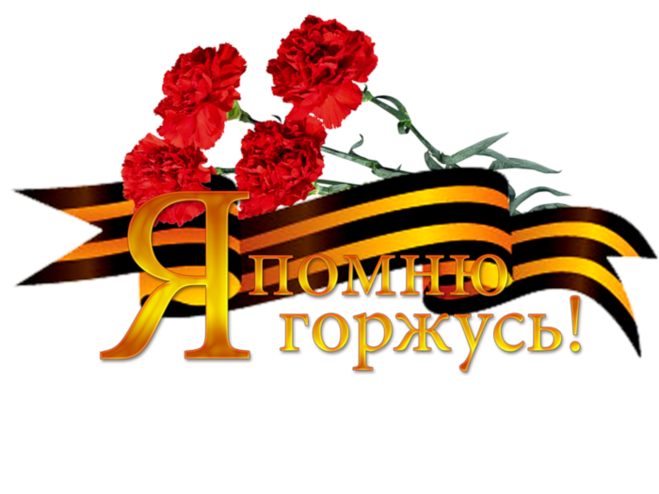 Руководитель: Чаркова Маргарита Анатольевна,учитель начальных классов,г. Никольска, Пензенской области2017г.Стихотворение о войне. Сергеева ЕлизаветаИ вот она настала Великая и страшная Война.Как дрожь по телу пробежала и смерть и горе принесла.И нет такой семьи без горя и печали,Которую она бы стороною обошла.И вот солдаты русские идут в последний бой,И каждое мгновение жизни мелькает перед тобой.И пули у виска и нет пощады оккупантам,Ведется страшная борьба.За каждую травинку, за бережок лесной,И небо наше светлое, которое покрылось мглой.Мы помним и скорбим о братьях наших близких.И не забудем никогда мы эти страшные года.Слава, Слава нашим бойцам той страшной войны.Родина-Мать гордится Героями нашей страны.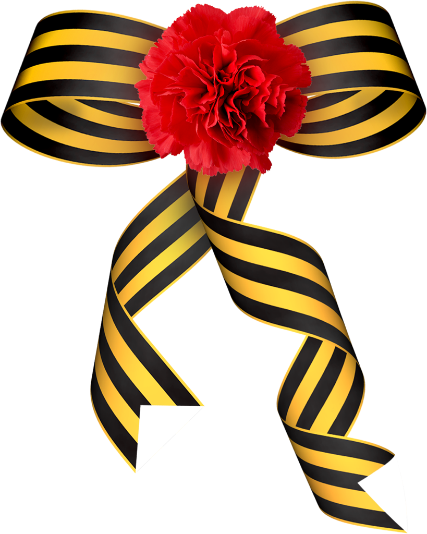 Уж так давно…Зудин АртемУж так давно, а может быть недавно                                                             Случилась страшная беда.                                                                                           Когда – то жили просто люди,                                                                                         Но наступила вдруг война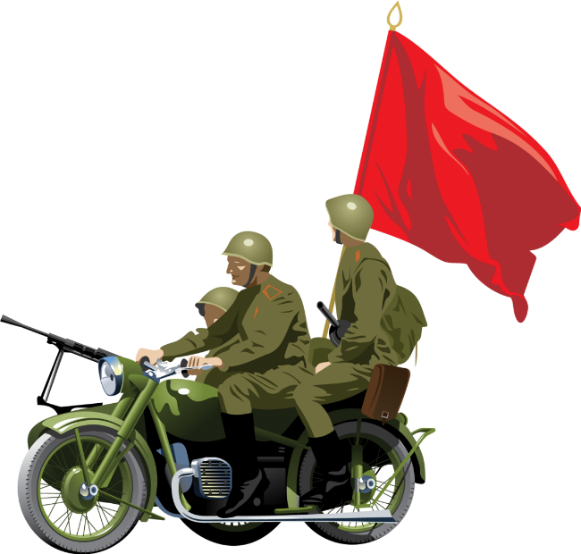 И не щадив мужей, детей и жизни                                                                           Нарушила покой и весь их быт.                                                                                  Они служили честно за Отчизну.                                                                                       И каждый верил, что до победы будет жить                                                                     Уж так давно, а может быть недавно…                                                                 Случилась страшная беда…                                                                                       Когда – то жили просто люди.                                                                      Благодаря лишь им, живу теперь и я!Война – это страшное словоГальчуткина Виктория Война – это страшное слово.Забыть я его не смогу.Прадедушка Ваня бесстрашноХодил на разведку к врагу. Прадедушка Саша связистомСлужил на проклятой войне.О том, что был ранен серьёзно,Поведала бабушка мне.Прадедами очень горжусь я,Врага победили они.Спасибо! Спасибо! Спасибо!За жизнь в эти мирные дни!!!В этот праздник – День Победы Майоров ИванРано утром – на рассвете,Когда спала ещё земля,Тишину нарушил нашуЗвук снаряда и огня.На защиту встали деды.Трудно всем тогда пришлось!Но мы помнить будем вечно, Что испытать им довелось!В этот праздник – День ПобедыВсе собрались на парад.И поздравить ветерановКаждый в мире будет рад!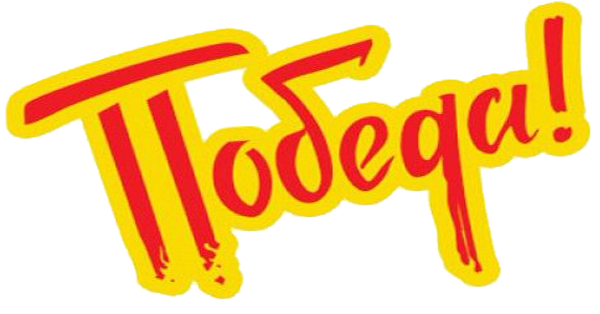 ВойнаКлещева КсенияВойна -как много в этом слове.Страшна, кровава, равнодушна.И сколько здесь людей бездушных.Глаза людей всё видели,Но не хотели сердцем принимать.Кого и что делили? Не мог никто понять.Как много боли в сердце, перенесла та мать,Когда её сынишку, любимого мальчишку,На смерть забрать решили! Сказали - умирать!Война-как много в этом слове...И слёзы пролиты рекой.И страхом залиты овраги.Тут всё пропитано войной!Но день придет и кто-то скажет,Война закончилась, Ура!И письмецом в конверте скромном,Мать, почтальон порадует с утра!!!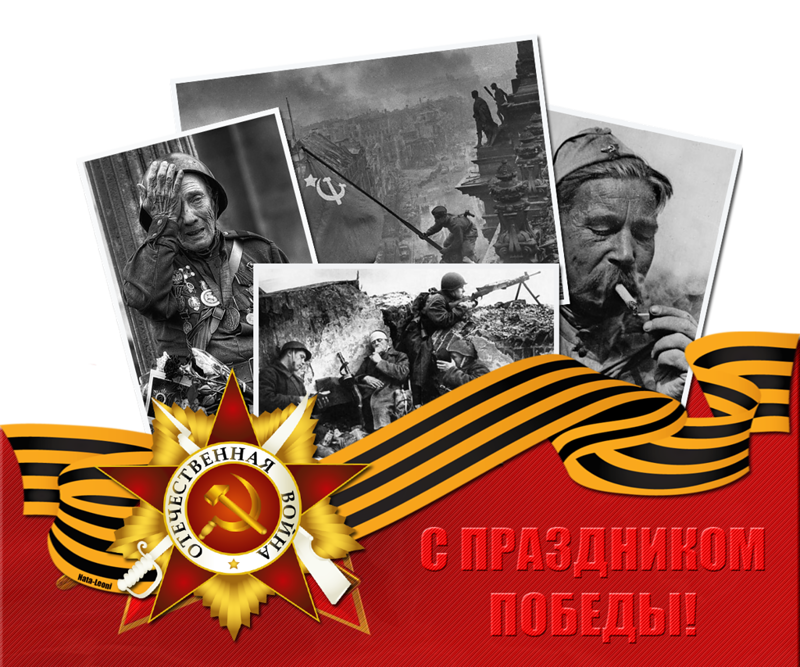 Вот солдаты идутБогданова АнастасияВот солдаты идутАвтоматы несутИ идут они воеватьА за ними их женыИ мамы идутИ бегут они их провожатьПлач и стоны стоятЖмется сердце в грудиНо солдатам надо идти!Мам только ты не грустиМою весточку жди.И себя ты мам береги.Обещаю писатьСильно-сильно скучатьНадо Родину нам защищать!Мать ночами не спит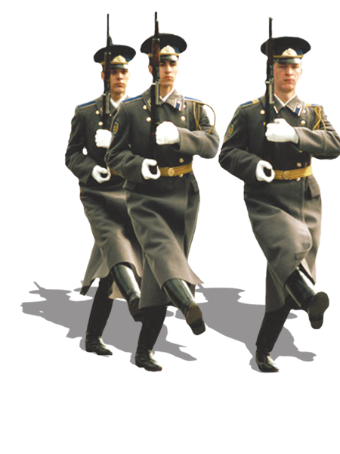 Пред иконой стоит.И молитву сквозь слезы твердит.Чтоб вернулся домой!Чтоб вернулся живой!Мой сыночек родной,Дорогой!Память о войне                                                 Алябина АнгелинаОтгремели салютные залпы,В честь Победы в прошедшей войне.Отчеканил Парад по брусчатке,Вражье знамя сгорело в огне.Только в памяти нашей навечноОстаются герои войны,Те кто жизни в бою не щадилиИ на танки с гранатою шли.Кто в победном году сорок пятомНад рейхстагом знамёна поднял,Чтобы жизнь на Земле была мирной,Он свободу и мир отстоял.Война Смольянова Соня  Было лето, Было солнцеНо в один из этих дней Враг напал на нашу землю.Стар и млад с врагом сражалисьЖизнь за нас свою отдали Что бы счастливо нам жить,И со странами дружить. Помнить подвиг их великий И отчизной дорожить! РодинаКашковские Паша и ДашаБыла война и было страшно!И гибли люди в той войне.Когда пришла – её не ждалиИ мирно спали в тишине.От гула танков и бомбёжекВдруг всколыхнулась вся земля.И птицы петь там перестали, И стали падать города.Восстал народ и голыми рукамиПошёл бесстрашно бить врага.Не ради славы и медали, За то, что Родина – моя!Её мы грудью отстояли, И спит спокойно вся страна !!!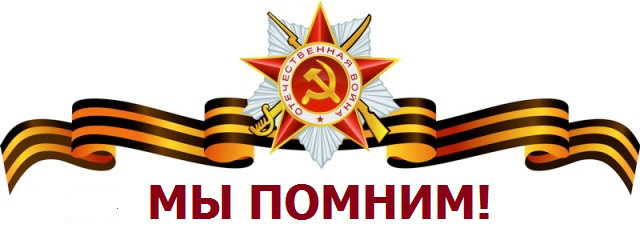 Мой прадед. Шелоп ВалерияЯ не видела прадеда, Но скажу вам прямоДмитрий ПетровичДедуля моего папы.Воевать ушёл онВ тридцать лет. Выдали там прадеду,Форму, пистолет.Смелым был он, важным,Молодым, красивым.Воевал отважноЗащищал Россию!Были у прадедушки Ордена, медали, За служение РодинеДедушке их дали!Спасибо деду!Кистанова КсенияНаши прадеды и дедыВоевали на войне.Свои жизни отдавалиНа чужой они земле.Страну нашу защищая-Шли солдаты на пролом,Страха, трусости не зная.Низкий им за все поклон!Дедушка, родной мой, милый,Спасибо говорю тебе!За то, что я живу не зная Лишений на родной земле!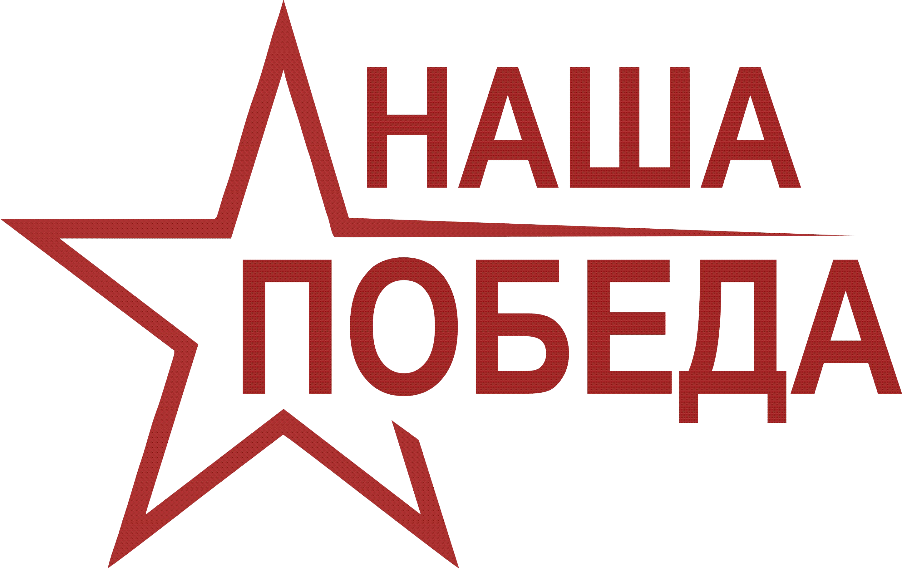 